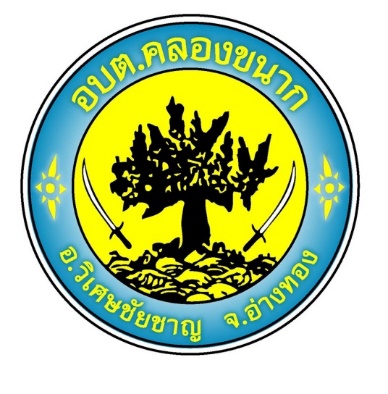 รายงานผลการดำเนินงานรอบ 6 เดือนประจำปีงบประมาณ พ.ศ.2565(ระหว่างเดือนตุลาคม 2564 - มีนาคม 2565)องค์การบริหารส่วนตำบลคลองขนาก									วิเคราะห์นโยบายและแผน									สำนักปลัดผลการดำเนินงานตามแผนพัฒนาองค์การบริหารส่วนตำบลคลองขนากปีงบประมาณ 2565 ไตรมาสที่ 1 – 2 (ตุลาคม 2564 – มีนาคม 2565)ยุทธศาสตร์ด้านโครงสร้างพื้นฐาน1.1 แผนงานอุตสาหกรรมและการโยธายุทธศาสตร์ด้านพัฒนาสังคมและพัฒนาคุณภาพชีวิต2.1 แผนงานการศึกษา2.2 แผนงานการศาสนาวัฒนธรรมและนันทนาการ2.3 แผนงานสาธารณสุข2.4 แผนงานรักษาความสงบภายใน2.5 แผนงานสร้างความเข้มแข็งของชุมชน2.6 แผนงานงบกลางยุทธศาสตร์ด้านเศรษฐกิจ-ยุทธศาสตร์ด้านทรัพยากรและสิ่งแวดล้อม4.1 แผนงานการเกษตรยุทธศาสตร์ด้านการพัฒนาองค์กรและการบริหารจัดการบ้านเมืองที่ดีแผนงานบริหารงานทั่วไปที่โครงการ/กิจกรรมงบประมาณที่ตั้งไว้(บาท)ผลการดำเนินงานผลการดำเนินงานผลการดำเนินงานผลการดำเนินงานผลการเบิกจ่ายงบประมาณ (บาท)หน่วยดำเนินการหมายเหตุที่โครงการ/กิจกรรมงบประมาณที่ตั้งไว้(บาท)ดำเนินการแล้วเสร็จระหว่างดำเนินการยังไม่ได้ดำเนินการยกเลิก/ไม่ดำเนินการผลการเบิกจ่ายงบประมาณ (บาท)หน่วยดำเนินการหมายเหตุ1โครงการก่อสร้างกำแพงกันดินหมู่ 1 (ริมคลองบ้านเจ๊กฝั่งตะวันออก)500,700.-----กองช่าง(งบ อบต.)2โครงการก่อสร้างถนน คสล.หมู่ 9 (บริเวณสายบ้านชอนตะวันเลียบคลองระยายน้ำฝั่งซ้ายต่อจากถนน คสล.เดิม)356,800----กองช่าง(งบ อบต.)3โครงการก่อสร้างปรับปรุงกำแพงดิน หมู่ 2, 3341,200.-----กองช่าง(งบ อบต.)4โครงการปรับปรุงซ่อมแซมถนน คสล.หมู่ที่ 2 (บริเวณโค้งบ้านนางวันเพ็ญ พวงอำไพ ถึงบ้านนายบุญลือ รอดประเสริฐ)335,000----กองช่าง(งบ อบต.)ที่โครงการ/กิจกรรมงบประมาณที่ตั้งไว้(บาท)ผลการดำเนินงานผลการดำเนินงานผลการดำเนินงานผลการดำเนินงานผลการเบิกจ่ายงบประมาณ (บาท)หน่วยดำเนินการหมายเหตุที่โครงการ/กิจกรรมงบประมาณที่ตั้งไว้(บาท)ดำเนินการแล้วเสร็จระหว่างดำเนินการยังไม่ได้ดำเนินการยกเลิก/ไม่ดำเนินการผลการเบิกจ่ายงบประมาณ (บาท)หน่วยดำเนินการหมายเหตุ5โครงการปรับปรุงซ่อมแซมท่อระบายน้ำ คสล.หมู่ที่ 3 (บริเวณรางตาบัว)30,940.-----กองช่าง(งบ อบต.)6โครงการปรับปรุงซ่อมแซมท่อระบายน้ำ พร้อมติดตั้งประตูเปิด - ปิดน้ำ หมู่ที่ 3 (บริเวณศาลายายมุก) 114,018.-----กองช่าง(งบ อบต.)7โครงการปรับปรุงซ่อมแซมผิวจราจรถนน คสล. หมู่ 7 (บริเวณสายเลียบคลองนมโคฝั่งขวาตลอดสายทาง)377,800.-----กองช่าง(งบ อบต.)8โครงการปรับปรุงภูมิทัศน์สนามเด็กเล่นสร้างปัญญา หมู่ที่ 6143,000.-----กองช่าง(งบ อบต.)ที่โครงการ/กิจกรรมงบประมาณที่ตั้งไว้(บาท)ผลการดำเนินงานผลการดำเนินงานผลการดำเนินงานผลการดำเนินงานผลการเบิกจ่ายงบประมาณ (บาท)หน่วยดำเนินการหมายเหตุที่โครงการ/กิจกรรมงบประมาณที่ตั้งไว้(บาท)ดำเนินการแล้วเสร็จระหว่างดำเนินการยังไม่ได้ดำเนินการยกเลิก/ไม่ดำเนินการผลการเบิกจ่ายงบประมาณ (บาท)หน่วยดำเนินการหมายเหตุ1โครงการอุดหนุนงบประมาณจ้างบุคลากรทางการศึกษาให้แก่โรงเรียนในสังกัดคณะกรรมการการศึกษาขั้นพื้นฐาน84,000.----78,000กองการศึกษา(งบ อบต.)2โครงการกิจกรรมทางการศึกษาและเผยแพร่ผลการปฎิบัติงานศูนย์พัฒนาเด็กเล็ก 2 ศูนย์20,000.-----กองการศึกษา(งบ อบต.)3โครงการจัดกิจกรรมวันเด็กแห่งชาติ50,000.-----กองการศึกษา(งบ อบต.)4โครงการปรับปรุงภูมิทัศน์ศูนย์พัฒนาเด็กเล็ก30,000.-----กองการศึกษา(งบ อบต.)5โครงการส่งเสริมการเรียนรู้ด้านกีฬาและนันทนาการเด็กปฐมวัย15,000.-----กองการศึกษา(งบ อบต.)6โครงการส่งเสริมการเรียนรู้นอกสถานศึกษา20,000.-----กองการศึกษา(งบ อบต.)7โครงการสนับสนุนค่าใช้จ่ายการบริหารสถานศึกษา263,175.----144,090กองการศึกษา(งบ อบต.)ที่โครงการ/กิจกรรมงบประมาณที่ตั้งไว้(บาท)ผลการดำเนินงานผลการดำเนินงานผลการดำเนินงานผลการดำเนินงานผลการเบิกจ่ายงบประมาณ (บาท)หน่วยดำเนินการหมายเหตุที่โครงการ/กิจกรรมงบประมาณที่ตั้งไว้(บาท)ดำเนินการแล้วเสร็จระหว่างดำเนินการยังไม่ได้ดำเนินการยกเลิก/ไม่ดำเนินการผลการเบิกจ่ายงบประมาณ (บาท)หน่วยดำเนินการหมายเหตุ1โครงการส่งเสริมและสนับสนุนการแข่งกีฬา40,000.-----กองการศึกษา(งบ อบต.)2โครงการส่งเสริมแลกเปลี่ยนศิลปวัฒนธรรมแบบบูรณาการ35,000.-----กองการศึกษา(งบ อบต.)3โครงการสืบสานประเพณีเข้าพรรษา25,000.-----กองการศึกษา(งบ อบต.)4โครงการสืบสานประเพณีสงกรานต์30,000.-----กองการศึกษา(งบ อบต.)ที่โครงการ/กิจกรรมงบประมาณที่ตั้งไว้(บาท)ผลการดำเนินงานผลการดำเนินงานผลการดำเนินงานผลการดำเนินงานผลการเบิกจ่ายงบประมาณ (บาท)หน่วยดำเนินการหมายเหตุที่โครงการ/กิจกรรมงบประมาณที่ตั้งไว้(บาท)ดำเนินการแล้วเสร็จระหว่างดำเนินการยังไม่ได้ดำเนินการยกเลิก/ไม่ดำเนินการผลการเบิกจ่ายงบประมาณ (บาท)หน่วยดำเนินการหมายเหตุ1โครงการควบคุมและป้องกันโรคไข้เลือดออก20,000.-----สำนักปลัด(งบ อบต.)2โครงการควบคุมและป้องกันโรคติดต่อ100,000.-----สำนักปลัด(งบ อบต.)3โครงการรณรงค์สร้างจิตสำนึกในการจัดการขยะ30,000.-----สำนักปลัด(งบ อบต.)4โครงการพระราชดำริด้านสาธารณสุข140,000.-----สำนักปลัด(งบ อบต.)ที่โครงการ/กิจกรรมงบประมาณที่ตั้งไว้(บาท)ผลการดำเนินงานผลการดำเนินงานผลการดำเนินงานผลการดำเนินงานผลการเบิกจ่ายงบประมาณ (บาท)หน่วยดำเนินการหมายเหตุที่โครงการ/กิจกรรมงบประมาณที่ตั้งไว้(บาท)ดำเนินการแล้วเสร็จระหว่างดำเนินการยังไม่ได้ดำเนินการยกเลิก/ไม่ดำเนินการผลการเบิกจ่ายงบประมาณ (บาท)หน่วยดำเนินการหมายเหตุ1โครงการฝึกอบรมชุดปฎิบัติการจิตอาสาภัยพิบัติประจำ อบต.คลองขนาก40,000.-----สำนักปลัด(งบ อบต.)2โครงการป้องกันและลดอุบัติเหตุทางถนน10,000.-----สำนักปลัด(งบ อบต.)3โครงการป้องกันและลดอุบัติเหตุในช่วงเทศกาล20,000.----7,170สำนักปลัด(งบ อบต.)ที่โครงการ/กิจกรรมงบประมาณที่ตั้งไว้(บาท)ผลการดำเนินงานผลการดำเนินงานผลการดำเนินงานผลการดำเนินงานผลการเบิกจ่ายงบประมาณ (บาท)หน่วยดำเนินการหมายเหตุที่โครงการ/กิจกรรมงบประมาณที่ตั้งไว้(บาท)ดำเนินการแล้วเสร็จระหว่างดำเนินการยังไม่ได้ดำเนินการยกเลิก/ไม่ดำเนินการผลการเบิกจ่ายงบประมาณ (บาท)หน่วยดำเนินการหมายเหตุ1โครงการค้นหา บำบัด ฟื้นฟูผู้เสพสารเสพติด5,000.-----สำนักปลัด(งบ อบต.)2โครงการปกป้องสถาบันสำคัญของชาติ10,000.-----สำนักปลัด(งบ อบต.)3โครงการส่งเสริมศักยภาพกลุ่มอาชีพ15,000.-----สำนักปลัด(งบ อบต.)4โครงการสนับสนุนการจัดทำแผนชุมชน10,000.-----สำนักปลัด(งบ อบต.)5โครงการเสริมสร้างความรู้เกี่ยวกับการปกครองระบอบประชาธิปไตย10,000.-----กองการศึกษา(งบ อบต.)ที่โครงการ/กิจกรรมงบประมาณที่ตั้งไว้(บาท)ผลการดำเนินงานผลการดำเนินงานผลการดำเนินงานผลการดำเนินงานผลการเบิกจ่ายงบประมาณ (บาท)หน่วยดำเนินการหมายเหตุที่โครงการ/กิจกรรมงบประมาณที่ตั้งไว้(บาท)ดำเนินการแล้วเสร็จระหว่างดำเนินการยังไม่ได้ดำเนินการยกเลิก/ไม่ดำเนินการผลการเบิกจ่ายงบประมาณ (บาท)หน่วยดำเนินการหมายเหตุ1เบี้ยยังชีพผู้สูงอายุ5,032,800.----1,813,600สำนักปลัด(งบ อบต.)2เบี้ยยังชีพผู้พิการ1,100,000.----372,600สำนักปลัด(งบ อบต.)3เบี้ยยังชีพผู้ป่วยเอดส์18,000.----6,000สำนักปลัด(งบ อบต.)ที่โครงการ/กิจกรรมงบประมาณที่ตั้งไว้(บาท)ผลการดำเนินงานผลการดำเนินงานผลการดำเนินงานผลการดำเนินงานผลการเบิกจ่ายงบประมาณ (บาท)หน่วยดำเนินการหมายเหตุที่โครงการ/กิจกรรมงบประมาณที่ตั้งไว้(บาท)ดำเนินการแล้วเสร็จระหว่างดำเนินการยังไม่ได้ดำเนินการยกเลิก/ไม่ดำเนินการผลการเบิกจ่ายงบประมาณ (บาท)หน่วยดำเนินการหมายเหตุ1โครงการอนุรักษ์ทรัพยากรสิ่งแวดล้อมและรักษาความสะอาดแม่น้ำคูคลอง40,000.-----สำนักปลัดที่โครงการ/กิจกรรมงบประมาณที่ตั้งไว้(บาท)ผลการดำเนินงานผลการดำเนินงานผลการดำเนินงานผลการดำเนินงานผลการเบิกจ่ายงบประมาณ (บาท)หน่วยดำเนินการหมายเหตุที่โครงการ/กิจกรรมงบประมาณที่ตั้งไว้(บาท)ดำเนินการแล้วเสร็จระหว่างดำเนินการยังไม่ได้ดำเนินการยกเลิก/ไม่ดำเนินการผลการเบิกจ่ายงบประมาณ (บาท)หน่วยดำเนินการหมายเหตุ1โครงการประชาสัมพันธ์การบริหารจัดการของ อบต.30,000.-----สำนักปลัด(งบ อบต.)2โครงการประชาสัมพันธ์ข้อมูลข่าวสารแก่ประชาชน80,000.-----สำนักปลัด(งบ อบต.)3โครงการฝึกอบรมคุณธรรมจริยธรรม10,000.-----สำนักปลัด(งบ อบต.)4โครงการฝึกอบรมสัมมนาศึกษาดูงาน120,000.-----สำนักปลัด(งบ อบต.)5โครงการเลือกตั้งท้องถิ่นทุกระดับ250,000.----487,449.32สำนักปลัด(งบ อบต.)6โครงการจัดซื้อเก้าอี้แบบพนักพิงบุนวม11,700.-----สำนักปลัด(งบ อบต.)7โครงการจัดซื้อโต๊ะเหล็กพร้อมกระจก6,500.-----สำนักปลัด(งบ อบต.)8จัดซื้อเครื่องคอมพิวเตอร์17,000.-----สำนักปลัด(งบ อบต.)9โครงการอบรมการปฎิบัติงานตาม พรบ.ข้อมูลข่าวสารทางราชการ5,000.-----สำนักปลัด(งบ อบต.)10โครงการจัดเก็บภาษีเคลื่อนที่3,000.-----สำนักปลัด(งบ อบต.)11โครงการจัดทำป้ายประชาสัมพันธ์การชำระภาษี5,000.-----สำนักปลัด(งบ อบต.)12โครงการจัดทำระบบแผนที่ภาษีและทะเบียนทรัพย์สิน40,000.-----สำนักปลัด(งบ อบต.)